Notulen van de 1e MR-vergadering 2022-2023 van de 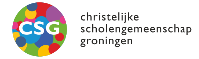 Plaats: bestuursbureauDatum: 20 september 2022Aanvang: 19.00 uurEindtijd: ca. 21.00 uur ________________________________________________________________Opening Mededelingen Bericht van de inspectie, ze komen op 9 november om te bepalen of er nog meer onderzoek gedaan moet worden. Naar aanleiding van de gesprekken wordt er dan bepaald wat het vervolgtraject zal zijn. Vaststellen agenda Vaststellen verslag: Concept 5 juli (1. redactioneel, 2. n.a.v.) vastgesteldMR 2223-001 examenreglement 2022-2023 (ter instemming) Diverse keren over vergaderd, advies gevraagd van de examensecretarissen, het advies is overgenomen. Een aantal zaken is van de directeur-bestuurder naar de directeur verplaatst. Het reglement wordt vastgesteld. MR 2223-002 IPBAfgesproken dat Jan Gerhard en Annemarie langskomen bij Willem en Ron om daar het hele IPB door te nemen en alle wijzigingen langs te lopen en te bespreken. MR 2223-003 nieuwe cao (ter instemming)Nieuwe cao moet werkdrukverlichtend werken, is het een goed idee om een onderzoek te doen naar wat er precies werkdrukverlichtend zou kunnen werken. Dit schooljaar is het voorstel om de uren uit te betalen. Het onderzoek kan helpen om de keuzes goed af te stemmen op het personeel. Er wordt gecheckt of het eventueel mogelijk is om de uren ook op te nemen in vrije tijd, Ron komt daar op terug. Mr stemt in. MR 2223-004 verkiezingen (ter informatie) Op dit moment is er maar 1 aanmelding. Er komt een nieuwe oproep. Ook voor ouders komt er een oproep, er zijn twee vacatures in de oudergeleding. Jan Gerhard en Annemarie proberen ook nog leerlingen te vinden. MR 2223-005 draaiboek covid (ter informatie) Er is een plan vanuit de vo-raad. Het plan is om de scholen niet te sluiten, maar in alle gevallen in elk geval hybride onderwijs te geven. De aanpassingen van de CSG op het document van de vo-raad zijn minimaal, het is een generiek plan, zodat we nog voldoende bewegingsvrijheid over hebben om op vestigingsniveau aanpassingen te doen. OvergangsnormenVoor 1 oktober moeten de overgangsnormen worden vastgesteld. Aanstaande maandag wordt het besproken in het CDO. Daarna komt het via de mail naar de mr met het verzoek om via de mail in te stemmen. Er wordt een commissie ingesteld op verzoek van de mr om onderzoek te doen naar de overgangsnormen. Regelingen reiskostenEr zijn collega’s die door de hoge benzineprijzen heel hoge reiskosten hebben. Is er een mogelijkheid om hier op een bepaalde manier voor gecompenseerd te worden? Het lastige is dat de school geen winst maakt, het zou dan vanuit onderwijsmiddelen moeten komen. Er zijn een paar mogelijkheden, één van deze is het (beter) vergoeden van ov-reizen. Een andere mogelijkheid is om de eventueel gespaarde pb-tijd uit te laten betalen. Het tijdtegoed wordt dan omgezet in geldtegoed. Deze mogelijkheden worden verkend. ReizenEr is een grote wens vanuit de locaties (ouders, leerlingen en mentoren) om buitenlandreizen te organiseren. Op dit moment is de afspraak dat alleen de groepen gaan die normaal gesproken ook gaan. Er is echter een grote groep leerlingen die dan niks (gehad) heeft. Is het mogelijk om voor deze leerlingen (met name hogerejaars) alsnog iets te organiseren? Nieuwe voorzitterAnnemarie is de nieuwe voorzitter. Er wordt gekeken of het secretariaat bij het bureau uitgezet kan worden, anders is er (dus) een vacature voor een secretaris. Rondvraag Etentje, we zouden nog samen uit eten, Jan Gerhard zet een datumprikker uit. Sluiting door Annemarie 